            JE VEUX M’INSCRIRE !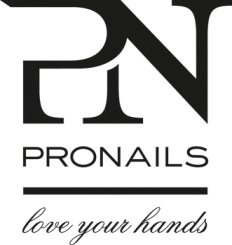 NOM et PRENOM  du stagiaire : _________________________________________________NOM de la société ou du magasin : ______________________________________________Adresse : ___________________________________________________________________Tel. Fixe : __________________________ Tel. Portable : _____________________________Email : _____________________________________________________________________1. Je choisis ma formule :                                   ESSENTIALSFormule ESSENTIALS 3 semaines, au prix de 1 488,29 € HT (soit 1780 € TTC)105 heures de formation basée sur la pratiqueStage complet, en petit groupe pour maitriser toutes les techniques, apprendre un vrai métierNous fournissons les modèles.OFFERT : PACK GEL UV d’une valeur de 513€ TTCFormule ESSENTIALS « 3 + 3 + 3 » au pris de 2 786,79 € HT (soit 3333 € TTC)3 semaines de techniques de base apprises en pratiquant sur des modèles(2 modèles par jour)+ 3 semaines d’entrainement pour gagner en rapidité et en expérience (4 modèles par jour)OFFERT : 3 Packs produits ( PACK GEL UV + KIT MANUCURE + KIT PEDICURE )d’une valeur de 910 € TTC                                MASTERDAYSFormule MASTERDAY à la semaine, au prix de 690 € HT (soit 825,24 € TTC)5 jours consécutifs : du lundi au jeudi 9h30 / 12h30 – 14h00 / 17h30 et le vendredi de 9h30 à 12h30. Pour revoir les bases et découvrir les nouvelles techniques.NOUVEAU ! Formule MASTERDAY sur 2 semaines au prix de 1 200,00 € TTC10 jours consécutifs du lundi au jeudi 9h30 / 12h30 – 14h00 / 17h30 et le vendredi de 9h30 à 12h30. Pour revoir les bases et maitriser toutes les techniques.                                NAILY CLASSESAtelier thématiques au prix de 39 € HT la 1/2 journée (soit 46,64 € TTC)De nouveaux ateliers chaque saison : décor d’ongles, pose de vernis, méthode gain de temps.EXTENSION DE CILSFormule  3 journées complètes au prix de 754,00 € TTC  (OFFERT : KIT Cil Expert)Formule  2 journées intensives au prix de 490,00 € TTC (OFFERT : KIT Cil Expert)Formule ½ Journée de perfectionnement au prix de 46,64 € TTCMAQUILLAGE PROFESSIONNELFormule 2 semaines complètes au prix  de 960,00 € TTC (OFFERT : 1 palette de 6 fards)Formule 1 semaine intense au prix de 480,00 € TTC (OFFERT : 1 palette de 3 fards)Formule 1 journée de perfectionnement au prix de 60,00 € TTCFormule ½ journée pour particulier au prix de 30,00 € TTC (OFFERT : 5€ de bon d’achat)MAQUILLAGE SEMI-PERMANENTFormule 5 jours au prix de 1 600,00 € TTC Formule 3 jours au prix de 1 200,00 € TTCBLANCHIMENT DENTAIREFormule 1 journée au prix de 1 000,00 € TTC  (OFFERT : KIT Smile Access)2. Je choisis mes dates :Dates du  __________________________________     au  __________________________________ .(Appeler nous au 03 27 73 01 69 pour vérifier les disponibilités / Le centre est ouvert toute l’année / Les stages démarrent tous les lundis.3. Je valide mon inscription et je paye mon stage :Veuillez retourner cette fiche remplie avec un chèque de caution de 100 € à l’ordre de PRONAILS à l’adresse suivante : PRONAILS CAMBRAI 304 Avenue de Paris 59 400 CAMBRAI Le chèque de caution sera rendu le premier jour du stage ou sera encaissé si l’élève ne se présente pas et n’a pas prévenu. Le règlement de la formation doit se faire le premier jour du stage. Le paiement pourra être échelonné, le dernier versement devant avoir lieu au plus tard le dernier jour du stage.Date :  ____ / ____ / ____     Signature (Précédée de la mention Bon pour Accord ) :PRONAILS  CENTRE DE FORMATION – 304 AVENUE DE PARIS  59400 CAMBRAI                     Tel : 03/27/73/01/69N° Déclaration d’activité 31590711459